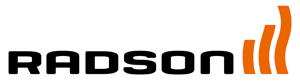   Elektrische radiatoren TAMARI H & VMerk	RADSONType	TAMARI H & VMateriaal	Kwaliteitsplaatstaal	Conformiteit	EN 442TECHNISCHE OMSCHRIJVINGDe radiatoren worden geproduceerd uit plaatstaal. H staat voor de horizontale richting van het model. V voor de verticale richting. De buizen zijn steeds verticaal.Elektrische radiator gevuld met warmtegeleidende vloeistofBediening: Tempco RF ElecMuurconsoles, schroeven en pluggen meegeleverdAANSLUITING en BEDIENINGAansluitdoos 2-draads en eventuele stuurdraad naast of achter de radiator.Bediening: Tempco RF ElecIntelligente regeling via elektronische bedieningVoorzien van 6 bedrijfsmodi: Auto / Comfort / Verlaging / Vorstbescherming / Standby / Boost«Open raam» detectieAdaptive Start ControlTouch E3 compatibelDESIGNDe Tamari is een horizontale of verticale decoratieve elektrische radiator met een modern minimalistisch design.BEHANDELING EN AFWERKINGBehandelingsprocedure beantwoordend aan de norm DIN 55900 en EN 442 (emissievrij):Voorbereidingsfase: ontvetten, fosfateren en spoelen met Demin-water1ste lakfase: aanbrengen van de grondverf door kataforeseEindlaklaag: volgens het epoxypolyester poederprincipeKLEURStandaardkleur : wit – RAL 9016. Een brede waaier RAL-, sanitaire en andere kleuren is beschikbaar.GAMMAH-versie1 hoogte in mm: 6006 lengtes in mm: 440, 590, 815, 965, 1190, 1415V-versie2 hoogtes in mm: 1785, 1985Verschillende lengtes per hoogte: Hoogte 1785 mm in mm: 455, 680, 905Hoogte 1985 mm in mm: 605, 680, 755MONTAGEMet meegeleverde verticale consoleset.VERPAKKING EN BESCHERMINGDe radiatoren worden individueel verpakt in kartonnen doos met buffers, inclusief EPS-hoekbeschermers en bescherm foam aan de voorzijde. Het geheel is verpakt in krimpfolie.  De verpakking blijft tot aan de oplevering rond de radiator, teneinde beschadigingen te voorkomen.GARANTIEGarantie tegen fabricagefouten: 10 jaar na installatie. 2 jaar op elektrische onderdelen.